Урок алгебры в 8 классе по теме«Квадратный корень из произведения и дроби»Цель урока: совершенствование функциональной грамотности учащихся по теме «Квадратный корень из произведения и дроби».Задачи:-  повторить теоремы о свойствах арифметического корня;- закрепить навык применения теорем  о квадратных корнях из произведения и дроби для преобразования выражений, содержащих квадратные корни;- проверить уровень сформированности  предметных компетенций по теме «Квадратный корень из произведения и дроби»;-  формирование социальных компетенций: внимательность, аккуратность, настойчивость;- формирование ключевых компетенций:  умение преодолевать трудности, навыки работы с учебником, справочным материалом;- способствовать сохранению здоровья учащихся.Ход урокаОрганизационный моментДобрый день, ребята! Сегодня у нас на уроке гости. Повернитесь, посмотрите на них, улыбнитесь, посмотрите друг на друга, посмотрите на меня и улыбнитесь. Настроение каково? (Во!). Садитесь.   Начнём урок как обычно, с массажа подушечек пальцев рук (пока делается массаж, объявляется цель урока). Целью этого урока является совершенствование функциональной грамотности по теме «Квадратный корень из произведения и дроби». Мы с вами повторим теоремы о квадратном корне из произведения и дроби, закрепим навык применения этих теорем при преобразовании выражений, содержащих квадратные корни. В конце урока вам будет предложен тест с целью проверки уровня сформированности предметных компетенций по данной теме. Задания в тесте сформулированы подобно заданиям, предлагаемым в ходе ГИА в новой форме.А девизом сегодняшнего урока я объявляю высказывание В. Маяковского «Книга книгой, а мозгами  двигай!»Активизация знаний:-  сформулируйте теорему о квадратном корне из произведения;-  сформулируйте теорему о квадратном корне из дроби.3. Устный счёт:1. Вычислите: ;   ;     ;      ;    ;   2.Представьте в виде    выражение:;       ;     .3. Внесите множитель под знак корня:;             ;          .Что можно сказать о тех действиях, которые выполняли во 2 и 3 заданиях? (взаимно обратные, можно себя проверить, правильно выполнены вычисления или нет). Если применяем теоремы, то выносим выражение из-под знака корня. Если применяем теоремы, обратные данным, то вносим выражение под знак корня.). Открываем тетради, записываем число, классная работа. Откройте учебники на  стр. 82. 4.Закрепление:  № 362 (2 строчка) б) ;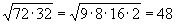 г) ;
е) ;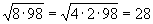 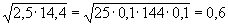 з)                                                         2,6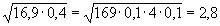 №366 (устно, по цепочке)  № 372 (2 строчка).  Примените свойство “слева направо”, т.е. , где 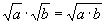 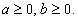 б) ;
г) ;
е) ;
з) 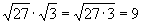 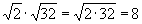 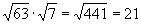 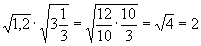 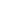 №367 (устно по цепочке).  №370 (1 строчка, устно).Гимнастика для глаз (презентация).Контроль (тест)СамопроверкаИтоги урока. Рефлексия учащихся. сегодня я узнал…было интересно…было трудно…я выполнял задания…теперь я могу…я научился…у меня получилось …я попробую…меня удивило…мне захотелось…Домашнее задание: № 363, 371, 374 (1 строчка) – всем, по желанию: выполнить разноуровневую самостоятельную работу на карточках.  Урок окончен! Спасибо за работу!!!